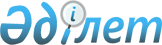 Целиноград аудандық мәслихатының 2022 жылғы 26 желтоқсандағы № 198/37-7 "2023-2025 жылдарға арналған аудандық бюджет туралы" шешіміне өзгерістер енгізу туралыАқмола облысы Целиноград аудандық мәслихатының 2023 жылғы 13 қазандағы № 76/11-8 шешімі
      Қазақстан Республикасының Бюджет кодексінің 109-бабының 5-тармағына сәйкес Целиноград аудандық мәслихаты ШЕШІМ ҚАБЫЛДАДЫ:
      1. Целиноград аудандық мәслихатының "2023-2025 жылдарға арналған аудандық бюджет туралы" 2022 жылғы 26 желтоқсандағы № 198/37-7 (Нормативтік құқықтық актілерді мемлекеттік тіркеу тізілімінде № 177105 болып тіркелген) шешіміне келесі өзгерістер енгізілсін:
      1 тармақ жаңа редакцияда жазылсын:
      "1. 2023-2025 жылдарға арналған аудандық бюджет тиісінше 1, 2 және 3-қосымшаларға сәйкес, соның ішінде 2023 жылға келесі көлемдерде бекітілсін:
      1) кірістер – 41 822 786,7 мың теңге, соның ішінде:
      салықтық түсімдер – 3 909 996,5 мың теңге;
      салықтық емес түсімдер – 508 420,8 мың теңге;
      негізгі капиталды сатудан түсетін түсімдер – 15 000,0 мың теңге;
      трансферттердің түсімдері – 37 389 369,4 мың теңге;
      2) шығындар – 41 960 982,1 мың теңге;
      3) таза бюджеттік кредиттеу – -24 522,5 мың теңге, соның ішінде:
      бюджеттік кредиттер – 158 580,5 мың теңге;
      бюджеттік кредиттерді өтеу – 183 103,0 мың теңге;
      4) қаржы активтерімен операциялар бойынша сальдо – 0,0 мың теңге;
      5) бюджет тапшылығы (профициті) – -113 672,9 мың теңге;
      6) бюджет тапшылығын қаржыландыру (профицитін пайдалану) – 113 672,9 мың теңге, соның ішінде:
      қарыздар түсімдері – 158 580,5 мың теңге;
      қарыздарды өтеу – 1 725 944,7 мың теңге;
      бюджет қаражатының пайдаланылатын қалдықтары – 1 681 037,1 мың теңге.";
      көрсетілген шешімнің 1, 4, 5, 6-қосымшалары осы шешімнің 1, 2, 3, 4-қосымшаларына сәйкес жаңа редакцияда жазылсын.
      2. Осы шешім 2023 жылдың 1 қаңтарынан бастап қолданысқа енгізіледі.
      "КЕЛІСІЛДІ" 2023 жылға арналған аудандық бюджет 2023 жылға арналған республикалық бюджеттен берілетін нысаналы трансферттер мен бюджеттік кредиттер 2023 жылға арналған облыстық бюджеттен нысаналы трансферттер Қазақстан Республикасының Ұлттық қорынан 2023 жылға арналған нысаналы трансферттер
					© 2012. Қазақстан Республикасы Әділет министрлігінің «Қазақстан Республикасының Заңнама және құқықтық ақпарат институты» ШЖҚ РМК
				
      Целиноград аудандық мәслихатының төрағасы

Л.Конарбаева

      Целиноград ауданының әкімі2023 жылғы 13 қазан

Б.Оспанбеков

      "Целиноград ауданыныңэкономика және қаржы бөлімі"мемлекеттік мекемесініңбасшысы2023 жылғы 13 қазан

Б.Куликенов
Целиноград аудандық
мәслихатының
2023 жылғы 13 қазандағы
№ 76/11-8 шешіміне
1-қосымшаЦелиноград аудандық
мәслихатының
2022 жылғы 26 желтоқсандағы
№ 198/37-7 шешіміне
1-қосымша
Санаты
Санаты
Санаты
Санаты
Сома,
мың теңге
Сыныбы
Сыныбы
Сыныбы
Сома,
мың теңге
Кіші сыныбы
Кіші сыныбы
Сома,
мың теңге
Атауы
Сома,
мың теңге
1
2
3
4
5
I. Кірістер
41 822 786,7
1
Салықтық түсімдер
3 909 996,5
01
Табыс салығы
484 399,0
1
Корпоративтік табыс салығы
399 199,0
2
Жеке табыс салығы
85 200,0
03
Әлеуметтік салық
2 604 395,5
1
Әлеуметтік салық
2 604 395,5
04
Меншiкке салынатын салықтар
735 400,0
1
Мүлiкке салынатын салықтар
735 400,0
05
Тауарларға, жұмыстарға және қызметтерге салынатын ішкі салықтары
65 802,0
2
Акциздер
6 000,0
3
Табиғи және басқа да ресурстарды пайдаланғаны үшiн түсетiн түсiмдер
46 302,0
4
Кәсiпкерлiк және кәсiби қызметтi жүргiзгенi үшiн алынатын алымдар
13 500,0
08
Заңдық маңызы бар әрекеттерді жасағаны және (немесе) оған уәкілеттігі бар мемлекеттік органдар немесе лауазымды адамдар құжаттар бергені үшін алынатын міндетті төлемдер
20 000,0
1
Мемлекеттік баж
20 000,0
2
Салықтық емес түсiмдер
508 420,8
01
Мемлекеттік меншіктен түсетін кірістер
11 406,0
5
Мемлекет меншігіндегі мүлікті жалға беруден түсетін кірістер
11 188,0
7
Мемлекеттік бюджеттен берілген несиелер бойынша сыйақылар
218,0
04
Мемлекеттік бюджеттен қаржыландырылатын, сондай-ақ Қазақстан Республикасы Ұлттық Банкінің бюджетінен (шығыстар сметасынан) қамтылатын және қаржыландырылатын мемлекеттік мекемелер салатын айыппұлдар, өсімпұлдар, санкциялар, өндіріп алулар
2 500,0
1
Мұнай секторы ұйымдарынан, Жәбірленушілерге өтемақы қорына, Білім беру инфрақұрылымын қолдау қорына және Арнаулы мемлекеттік қорға түсетін түсімдерді қоспағанда, мемлекеттік бюджеттен қаржыландырылатын, сондай-ақ Қазақстан Республикасы Ұлттық Банкінің бюджетінен (шығыстар сметасынан) ұсталатын және қаржыландырылатын мемлекеттік мекемелер салатын айыппұлдар, өсімпұлдар, санкциялар, өндіріп алулар
2 500,0
06
Басқа да салықтық емес түсiмдер
494 514,8
1
Басқа да салықтық емес түсiмдер
494 514,8
3
Негізгі капиталды сатудан түсетін түсімдер
15 000,0
01
Мемлекеттік мекемелерге бекітілген мемлекеттік мүлікті сату
15 000,0
1
Мемлекеттік мекемелерге бекітілген мемлекеттік мүлікті сату
15 000,0
4
Трансферттердің түсімдері
37 389 369,4
02
Мемлекеттiк басқарудың жоғары тұрған органдарынан түсетiн трансферттер
37 389 369,4
2
Облыстық бюджеттен түсетiн трансферттер
37 389 369,4
Функционалдық топ
Функционалдық топ
Функционалдық топ
Функционалдық топ
Сома,
мың теңге
Бюджеттік бағдарламалардың әкімшісі
Бюджеттік бағдарламалардың әкімшісі
Бюджеттік бағдарламалардың әкімшісі
Сома,
мың теңге
Бағдарлама
Бағдарлама
Сома,
мың теңге
Атауы
Сома,
мың теңге
1
2
3
4
5
II. Шығындар
41 960 982,1
01
Жалпы сипаттағы мемлекеттік қызметтер
979 831,4
112
Аудан (облыстық маңызы бар қала) мәслихатының аппараты
48 657,3
001
Аудан (облыстық маңызы бар қала) мәслихатының қызметін қамтамасыз ету жөніндегі қызметтер
47 143,2
005
Мәслихаттар депутаттары қызметінің тиімділігін арттыру
1 514,1
122
Аудан (облыстық маңызы бар қала) әкімінің аппараты
363 408,0
001
Аудан (облыстық маңызы бар қала) әкімінің қызметін қамтамасыз ету жөніндегі қызметтер
363 408,0
459
Ауданның (облыстық маңызы бар қаланың) экономика және қаржы бөлімі
494 259,2
001
Ауданның (облыстық маңызы бар қаланың) экономикалық саясатын қалыптастыру мен дамыту, мемлекеттік жоспарлау, бюджеттік атқару және коммуналдық меншігін басқару саласындағы мемлекеттік саясатты іске асыру жөніндегі қызметтер
59 657,9
003
Салық салу мақсатында мүлікті бағалауды жүргізу
2 781,3
010
Жекешелендіру, коммуналдық меншікті басқару, жекешелендіруден кейінгі қызмет және осыған байланысты дауларды реттеу
2 000,0
113
Төменгі тұрған бюджеттерге берілетін нысаналы ағымдағы трансферттер
429 820,0
467
Ауданның (облыстық маңызы бар қаланың) құрылыс бөлімі
50 000,0
040
Мемлекеттік органдардың объектілерін дамыту
50 000,0
494
Ауданның (облыстық маңызы бар қаланың) кәсіпкерлік және өнеркәсіп бөлімі
23 506,9
001
Жергілікті деңгейде кәсіпкерлікті және өнеркәсіпті дамыту саласындағы мемлекеттік саясатты іске асыру жөніндегі қызметтер
23 506,9
02
Қорғаныс
82 299,8
122
Аудан (облыстық маңызы бар қала) әкімінің аппараты
82 299,8
005
Жалпыға бірдей әскери міндетті атқару шеңберіндегі іс-шаралар
19 985,9
006
Аудан (облыстық маңызы бар қала) ауқымындағы төтенше жағдайлардың алдын алу және оларды жою
37 301,9
007
Аудандық (қалалық) ауқымдағы дала өрттерінің, сондай-ақ мемлекеттік өртке қарсы қызмет органдары құрылмаған елдi мекендерде өрттердің алдын алу
және оларды сөндіру жөніндегі іс-шаралар
25 012,0
06
Әлеуметтiк көмек және әлеуметтiк қамсыздандыру
643 008,3
451
Ауданның (облыстық маңызы бар қаланың) жұмыспен қамту және әлеуметтік бағдарламалар бөлімі
643 008,3
001
Жергілікті деңгейде жұмыспен қамтуды қамтамасыз ету және халық үшін әлеуметтік бағдарламаларды іске асыру саласындағы мемлекеттік саясатты іске асыру жөніндегі қызметтер
52 808,0
002
Жұмыспен қамту бағдарламасы
64 102,0
005
Мемлекеттік атаулы әлеуметтік көмек 
66 711,0
006
Тұрғын үйге көмек көрсету
300,0
007
Жергілікті өкілетті органдардың шешімі бойынша мұқтаж азаматтардың жекелеген топтарына әлеуметтік көмек
230 262,8
010
Үйден тәрбиеленіп оқытылатын мүгедектігі бар балаларды материалдық қамтамасыз ету
1 650,0
014
Мұқтаж азаматтарға үйде әлеуметтiк көмек көрсету
14 585,0
017
Оңалтудың жеке бағдарламасына сәйкес мұқтаж мүгедектігі бар адамдарды протездік-ортопедиялық көмек, сурдотехникалық құралдар, тифлотехникалық құралдар, санаторий-курорттық емделу, мiндеттi гигиеналық құралдармен қамтамасыз ету, арнаулы жүрiп-тұру құралдары, жеке көмекшінің және есту бойынша мүгедектігі бар адамдарға қолмен көрсететiн тіл маманының қызметтері мен қамтамасыз ету
40 504,0
021
Мемлекеттік органның күрделі шығыстары
2 786,0
023
Жұмыспен қамту орталықтарының қызметін қамтамасыз ету
36 294,0
050
Қазақстан Республикасында мүгедектігі бар адамдардың құқықтарын қамтамасыз етуге және өмір сүру сапасын жақсарту
36 433,0
054
Үкіметтік емес ұйымдарда мемлекеттік әлеуметтік тапсырысты орналастыру
66 861,0
113
Төменгі тұрған бюджеттерге берілетін нысаналы ағымдағы трансферттер
29 711,5
07
Тұрғын үй - коммуналдық шаруашылық
7 921 025,4
467
Ауданның (облыстық маңызы бар қаланың) құрылыс бөлімі
5 601 080,3
003
Коммуналдық тұрғын үй қорының тұрғын үйін жобалау және (немесе) салу, реконструкциялау
1 430 077,0
004
Инженерлік-коммуникациялық инфрақұрылымды жобалау, дамыту және ( немесе) жайластыру
1 034 142,0
058
Елді мекендердегі сумен жабдықтау және су бұру жүйелерін дамыту
3 030 861,3
098
Коммуналдық тұрғын үй қорының тұрғын үйлерін сатып алу
106 000,0
496
Ауданның (облыстық маңызы бар қаланың) тұрғын үй инспекциясы және коммуналдық шаруашылық бөлімі
2 319 945,1
001
Жергілікті деңгейде коммуналдық шаруашылық және үй қоры саласындағы мемлекеттік саясатты іске асыру бойынша қызметтер
37 964,9
016
Сумен жабдықтау және су бұру жүйесінің жұмыс істеуі
20 059,8
025
Елді мекендердегі көшелерді жарықтандыру
989 655,0
026
Ауданның (облыстық маңызы бар қаланың) коммуналдық меншігіндегі жылу жүйелерін пайдалануды ұйымдастыру
278 259,4
030
Елді мекендердің санитариясын қамтамасыз ету
13 422,0
031
Кондоминиум объектілеріне техникалық паспорттар дайындау
10 000,0
032
Ведомстволық бағыныстағы мемлекеттік мекемелер мен ұйымдардың күрделі шығыстары
143 000,0
035
Елдi мекендердi абаттандыру және көгалдандыру
88 992,0
058
Елді мекендердегі сумен жабдықтау және су бұру жүйелерін дамыту
0,0
113
Төменгі тұрған бюджеттерге берілетін нысаналы ағымдағы трансферттер
738 592,0
08
Мәдениет, спорт, туризм және ақпараттық кеңістiк
771 576,3
456
Ауданның (облыстық маңызы бар қаланың) ішкі саясат бөлімі
102 995,4
001
Жергілікті деңгейде ақпарат, мемлекеттілікті нығайту және азаматтардың әлеуметтік сенімділігін қалыптастыру саласында мемлекеттік саясатты іске асыру жөніндегі қызметтер
50 360,4
002
Мемлекеттік ақпараттық саясат жүргізу жөніндегі қызметтер
14 884,0
003
Жастар саясаты саласында іс-шараларды іске асыру
37 751,0
457
Ауданның (облыстық маңызы бар қаланың) мәдениет, тілдерді дамыту, дене шынықтыру және спорт бөлімі
668 573,9
001
Жергілікті деңгейде мәдениет, тілдерді дамыту, дене шынықтыру және спорт саласында мемлекеттік саясатты іске асыру жөніндегі қызметтер
38 016,1
003
Мәдени-демалыс жұмысын қолдау
505 401,8
006
Аудандық (қалалық) кiтапханалардың жұмыс iстеуi
74 643,0
007
Мемлекеттiк тiлдi және Қазақстан халқының басқа да тiлдерін дамыту
23 213,0
009
Аудандық (облыстық маңызы бар қалалық) деңгейде спорттық жарыстар өткiзу
12 300,0
010
Әртүрлi спорт түрлерi бойынша аудан (облыстық маңызы бар қала) құрама командаларының мүшелерiн дайындау және олардың облыстық спорт жарыстарына қатысуы
15 000,0
467
Ауданның (облыстық маңызы бар қаланың) құрылыс бөлімі
7,0
008
Cпорт объектілерін дамыту
3,0
011
Мәдениет объектілерін дамыту
4,0
09
Отын-энергетика кешенi және жер қойнауын пайдалану
4 869 509,0
467
Ауданның (облыстық маңызы бар қаланың) құрылыс бөлімі
4 869 508,0
009
Жылу-энергетикалық жүйені дамыту
33 378,0
036
Газ тасымалдау жүйесін дамыту
4 836 130,0
496
Ауданның (облыстық маңызы бар қаланың) тұрғын үй инспекциясы және коммуналдық шаруашылық бөлімі
1,0
009
Жылу-энергетикалық жүйені дамыту
1,0
10
Ауыл, су, орман, балық шаруашылығы, ерекше қорғалатын табиғи аумақтар, қоршаған ортаны және жануарлар дүниесін қорғау, жер қатынастары
289 412,3
459
Ауданның (облыстық маңызы бар қаланың) экономика және қаржы бөлімі
199 934,0
099
Мамандарды әлеуметтік қолдау жөніндегі шараларды іске асыру
199 934,0
462
Ауданның (облыстық маңызы бар қаланың) ауыл шаруашылығы бөлімі
40 158,5
001
Жергілікті деңгейде ауыл шаруашылығы саласындағы мемлекеттік саясатты іске асыру жөніндегі қызметтер
40 158,5
463
Ауданның (облыстық маңызы бар қаланың) жер қатынастары бөлімі
49 318,8
001
Аудан (облыстық маңызы бар қала) аумағында жер қатынастарын реттеу саласындағы мемлекеттік саясатты іске асыру жөніндегі қызметтер
44 447,9
006
Аудандардың, облыстық маңызы бар, аудандық маңызы бар қалалардың, кенттердiң, ауылдардың, ауылдық округтердiң шекарасын белгiлеу кезiнде жүргiзiлетiн жерге орналастыру
4 870,9
467
Ауданның (облыстық маңызы бар қаланың) құрылыс бөлімі
1,0
010
Ауыл шаруашылығы объектілерін дамыту
1,0
11
Өнеркәсіп, сәулет, қала құрылысы және құрылыс қызметі
118 459,8
467
Ауданның (облыстық маңызы бар қаланың) құрылыс бөлімі
67 466,6
001
Жергілікті деңгейде құрылыс саласындағы мемлекеттік саясатты іске асыру жөніндегі қызметтер
67 466,6
468
Ауданның (облыстық маңызы бар қаланың) сәулет және қала құрылысы бөлімі
50 993,2
001
Жергілікті деңгейде сәулет және қала құрылысы саласындағы мемлекеттік саясатты іске асыру жөніндегі қызметтер
31 705,1
003
Аудан аумағында қала құрылысын дамыту схемаларын және елді мекендердің бас жоспарларын әзірлеу
19 288,1
12
Көлік және коммуникация
16 578 417,2
485
Ауданның (облыстық маңызы бар қаланың) жолаушылар көлігі және автомобиль жолдары бөлімі
16 578 417,2
001
Жергілікті деңгейде жолаушылар көлігі және автомобиль жолдары саласындағы мемлекеттік саясатты іске асыру жөніндегі қызметтер
24 302,2
003
Мемлекеттік органның күрделі шығыстар
1 319,2
023
Автомобиль жолдарының жұмыс істеуін қамтамасыз ету
70 950,3
025
Көлiк инфрақұрылымының басым жобаларын іске асыру
16 127 084,0
045
Аудандық маңызы бар автомобиль жолдарын және елді-мекендердің көшелерін күрделі және орташа жөндеу
1 000,0
113
Төменгі тұрған бюджеттерге берілетін нысаналы ағымдағы трансферттер
353 761,5
13
Басқалар
8 163 601,0
457
Ауданның (облыстық маңызы бар қаланың) мәдениет, тілдерді дамыту, дене шынықтыру және спорт бөлімі
150 130,9
052
"Ауыл-Ел бесігі" жобасы шеңберінде ауылдық елді мекендердегі әлеуметтік және инженерлік инфрақұрылым бойынша іс-шараларды іске асыру
150 130,9
459
Ауданның (облыстық маңызы бар қаланың) экономика және қаржы бөлімі
47 507,2
012
Ауданның (облыстық маңызы бар қаланың) жергілікті атқарушы органының резерві 
47 507,2
467
Ауданның (облыстық маңызы бар қаланың) құрылыс бөлімі
2 255 800,5
071
Қалалардың шетіндегі әлеуметтік және инженерлік инфрақұрылымды дамыту
250 000,0
079
"Ауыл-Ел бесігі" жобасы шеңберінде ауылдық елді мекендердегі әлеуметтік және инженерлік инфрақұрылымдарды дамыту
2 005 800,5
485
Ауданның (облыстық маңызы бар қаланың) жолаушылар көлігі және автомобиль жолдары бөлімі
5 422 329,0
071
Қалалардың шетіндегі әлеуметтік және инженерлік инфрақұрылымды дамыту
5 422 329,0
496
Ауданның (облыстық маңызы бар қаланың) тұрғын үй инспекциясы және коммуналдық шаруашылық бөлімі
287 833,4
079
"Ауыл-Ел бесігі" жобасы шеңберінде ауылдық елді мекендердегі әлеуметтік және инженерлік инфрақұрылымдарды дамыту
287 833,4
14
Борышқа қызмет көрсету
412 363,0
459
Ауданның (облыстық маңызы бар қаланың) экономика және қаржы бөлімі
412 363,0
021
Жергілікті атқарушы органдардың облыстық бюджеттен қарыздар бойынша сыйақылар мен өзге де төлемдерді төлеу бойынша борышына қызмет көрсету 
412 363,0
15
Трансферттер
1 131 478,6
459
Ауданның (облыстық маңызы бар қаланың) экономика және қаржы бөлімі
1 131 478,6
006
Пайдаланылмаған (толық пайдаланылмаған) нысаналы трансферттерді қайтару
399 059,2
007
Бюджеттік алып коюлар
178 877,0
024
Заңнаманы өзгертуге байланысты жоғары тұрған бюджеттің шығындарын өтеуге төменгі тұрған бюджеттен ағымдағы нысаналы трансферттер
194 106,2
054
Қазақстан Республикасының Ұлттық қорынан берілетін нысаналы трансферт есебінен республикалық бюджеттен бөлінген пайдаланылмаған (түгел пайдаланылмаған) нысаналы трансферттердің сомасын қайтару
359 436,2
III. Таза бюджеттiк кредиттеу
-24 522,5
Бюджеттік кредиттер 
158 580,5
10
Ауыл, су, орман, балық шаруашылығы, ерекше қорғалатын табиғи аумақтар, қоршаған ортаны және жануарлар дүниесін қорғау, жер қатынастары
158 580,5
459
Ауданның (облыстық маңызы бар қаланың) экономика және қаржы бөлімі
158 580,5
018
Мамандарды әлеуметтік қолдау шараларын іске асыруға берілетін бюджеттік кредиттер
158 580,5
5
Бюджеттік кредиттерді өтеу
183 103,0
 01
Бюджеттік кредиттерді өтеу
183 103,0
 1
Мемлекеттік бюджеттен берілген бюджеттік кредиттерді өтеу
183 103,0
IV. Қаржы активтерiмен операциялар бойынша сальдо 
0,0
Қаржы активтерiн сатып алу
0,0
V. Бюджет тапшылығы (профициті) 
-113 672,9
VI. Бюджет тапшылығын қаржыландыру (профицитін пайдалану) 
113 672,9
Қарыздар түсімдері
158 580,5
7
Қарыздар түсімдері
158 580,5
01
Мемлекеттік ішкі қарыздар
158 580,5
2
Қарыз алу келісім-шарттары
158 580,5
Қарыздарды өтеу
1 725 944,7
16
Қарыздарды өтеу
1 725 944,7
459
Ауданның (облыстық маңызы бар қаланың) экономика және қаржы бөлімі
1 725 944,7
005
Жергілікті атқарушы органның жоғары тұрған бюджет алдындағы борышын өтеу
1 725 944,7
8
Бюджет қаражатының пайдаланылатын қалдықтары
1 681 037,1
01
Бюджет қаражаты қалдықтары
1 681 037,1
1
Бюджет қаражатының бос қалдықтары
1 681 037,1Целиноград аудандық
мәслихатының
2023 жылғы 13 қазандағы
№ 76/11-8 шешіміне
2-қосымшаЦелиноград аудандық
мәслихатының
2022 жылғы 26 желтоқсандағы
№ 198/37-7 шешіміне
4-қосымша
Атауы
Сома,
мың тенге
1
2
Барлығы, оның ішінде:
14 538 522,5
Нысаналы даму трансферттері, оның ішінде:
656 616,0
инженерлік-коммуникациялық инфрақұрылымды жобалау, дамыту және (немесе) жайластыруға
656 616,0
Ағымдағы нысаналы трансферттер, оның ішінде:
13 723 326,0
көлiк инфрақұрылымының басым жобаларын іске асыруға
13 665 726,0
коммуналдық тұрғын үй қорының тұрғын үйлерін сатып алуға
57 600,0
Бюджеттік кредиттер, оның ішінде:
158 580,5
мамандарды әлеуметтік қолдау шараларын іске асыруға
158 580,5Целиноград аудандық
мәслихатының
2023 жылғы 13 қазандағы
№ 76/11-8 шешіміне
3-қосымшаЦелиноград аудандық
мәслихатының
2022 жылғы 26 желтоқсандағы
№ 198/37-7 шешіміне
5-қосымша
Атауы
Сома,
мың тенге
1
2
Барлығы, оның ішінде:
9 096 966,4
Ағымдағы нысаналы трансферттер, оның ішінде:
5 417 920,1
Целиноград ауданының мемлекеттік органдарын ұстауға
300 000,0
мәдени-демалыс жұмысын қолдауға
166 608,8
жергілікті өкілетті органдардың шешімі бойынша мұқтаж азаматтардың жекелеген топтарына әлеуметтік көмек
152 262,8
үкіметтік емес ұйымдарда мемлекеттік әлеуметтік тапсырысты орналастыру
64 361,0
мамандарды әлеуметтік қолдау жөніндегі шараларды іске асыруға
60 000,0
автомобиль жолдарының жұмыс істеуін қамтамасыз етуге
40 000,0
жолдарды күтіп ұстауға
244 000,0
көлiк инфрақұрылымының басым жобаларын іске асыруға
2 461 358,0
елді мекендердегі көшелерді жарықтандыруға
1 019 097,1
ауданның коммуналдық меншігіндегі жылу жүйелерін пайдалануды ұйымдастыруға
78 300,0
кондоминиум объектілеріне техникалық паспорттар дайындауға
10 000,0
тұрғын үй-коммуналдық шаруашылық саласындағы материалдық-техникалық базаны нығайтуға
128 000,0
елді мекендерді абаттандыруға және көгалдандыруға
88 992,0
коммуналдық меншік объектілерін жөндеуге
50 000,0
Талапкер ауылында спорт алаңдарын орнатуға
100 000,0
Қоянды ауылында контейнерлік алаңдарды орнатуға
17 000,0
жұмыспен қамту бағдарламасы
2 173,5
мемлекеттік атаулы әлеуметтік көмек төлеуге
54 511,0
мүгедектігі бар адамдардың құқықтарын қамтамасыз етуге және өмір сүру сапасын жақсартуға
58 934,0
Жаңаесіл ауылындағы мәдениет үйін күрделі жөндеуге
150 130,9
аудан аумағында қала құрылысын дамыту схемаларын және елді мекендердің бас жоспарларын әзірлеуге
19 288,1
Отаутүскен ауылында спорт алаңын орнатуға
30 000,0
Нысаналы даму трансферттер, соның ішінде:
3 679 046,3
коммуналдық тұрғын үй қорының тұрғын үйін жобалау және (немесе) салу, реконструкциялауға
1 430 077,0
инженерлік-коммуникациялық инфрақұрылымды жобалау, дамыту және (немесе) жайластыруға
0,0
мәдениет объектілерін дамытуға
1,0
газ тасымалдау жүйесін дамытуға
559 251,0
мемлекеттік органдардың объектілерін дамытуға
50 000,0
елді мекендердегі сумен жабдықтау және су бұру жүйелерін дамытуға
831 553,3
қалалардың шетіндегі әлеуметтік және инженерлік инфрақұрылымды дамытуға
381 480,0
жылу-энергетикалық жүйені дамытуға
33 378,0
"Ауыл-Ел бесігі" жобасы шеңберінде ауылдық елді мекендердегі әлеуметтік және инженерлік инфрақұрылым бойынша іс-шараларды іске асыру
393 306,0Целиноград аудандық
мәслихатының
2023 жылғы 13 қазандағы
№ 76/11-8 шешіміне
4-қосымшаЦелиноград аудандық
мәслихатының
2022 жылғы 26 желтоқсандағы
№ 198/37-7 шешіміне
6-қосымша
Атауы
Сома,
мың тенге
1
2
Барлығы, оның ішінде:
13 912 461,0
Нысаналы даму трансферттер, соның ішінде:
13 874 061,0
инженерлік-коммуникациялық инфрақұрылымды жобалау, дамыту және (немесе) жайластыруға
277 517,0
газ тасымалдау жүйесін дамытуға
4 276 879,0
елді мекендердегі сумен жабдықтау және су бұру жүйелерін дамытуға
2 180 608,0
қалалардың шетіндегі әлеуметтік және инженерлік инфрақұрылымды дамытуға
5 290 849,0
"Ауыл-Ел бесігі" жобасы шеңберінде ауылдық елді мекендердегі әлеуметтік және инженерлік инфрақұрылым бойынша іс-шараларды іске асыру
1 848 208,0
Ағымдағы нысаналы трансферттер, оның ішінде:
38 400,0
коммуналдық тұрғын үй қорының тұрғын үйлерін сатып алуға
38 400,0